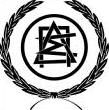 ΕΛΛΗΝΙΚΗ ΔΗΜΟΚΡΑΤΙΑ
ΔΙΚΗΓΟΡΙΚΟΣ ΣΥΛΛΟΓΟΣ ΠΕΙΡΑΙΑ
Ε Ρ Ω Τ Η Μ Α Τ Ο Λ Ο Γ Ι Ο Προκειμένου να συνταχθούν από τον Σύλλογο οι σχετικοί κατάλογοι, παρακαλείσθε να απαντήσετε μέχρι τις 28/02/2023 στις πιο κάτω ερωτήσεις:Α) Επιθυμείτε να διορίζεστε από το Πρωτοδικείο Πειραιά     ως (προσωρινός ή οριστικός) σύνδικος σε πτωχεύσεις; 		     (Διορίζονται μόνο δικηγόροι άνω 5ετίας)                         --------------Β) Επιθυμείτε να διορίζεστε ως διαιτητής σε υποθέσεις διαιτησίας;        (Διορίζονται μόνο δικηγόροι άνω 5ετίας)                          --------------Δ) Επιθυμείτε να συμπεριληφθείτε στον πίνακα των     διοριζομένων αυτεπαγγέλτως συνηγόρων;    (άρθρο 17 του Ν. 2721/3.6.99)                                             ------------    (προϋπόθεση να προσκομίσετε 5 ποινικές αποφάσεις,      σύμφωνα με το άρθρο 43, παρ. 3 του ν. 4689/2020)Ε) Επιθυμείτε να ενταχθείτε στο πρόγραμμα Νομικής     Αρωγής (Legal Aid) για διορισμό συνηγόρων; 1. για αστικές υποθέσεις                                                           ---------------2. για ποινικές υποθέσεις                                                          ---------------(προϋπόθεση να προσκομίσετε 5 ποινικές αποφάσεις, σύμφωνα με το άρθρο 43, παρ. 3 του ν. 4689/2020)3. για διοικητικές υποθέσεις                                                      ---------------- ΣΤ) Επιθυμείτε να διορίζεστε από τον Δικηγορικό Σύλλογο Πειραιά ως δικαστικός αντιπρόσωπος σε εκλογές Σωματείων, Συλλόγων, Ενώσεων κ.λ.π. 	                                                                    								                ---------------Απαντήστε με τη λέξη «ΝΑΙ» ή «ΟΧΙ», σύμφωνα με την επιλογή σας, εντός του πλαισίου στο οποίο περιλαμβάνεται η κάθε ερώτηση.Σε περίπτωση που δεν επιστρέψετε το παρόν ερωτηματολόγιο συμπληρωμένο μαζί με την ετήσια δήλωσή σας, ο Σύλλογος θα θεωρήσει ότι απαντήσατε αρνητικά στις ανωτέρω ερωτήσεις.                                                                    Πειραιάς, .……………………2023Ονοματεπώνυμο:……………………………………..Αριθμός Μητρώου: ………….………                           Ο/Η Δηλών/ούσα Δικηγόρος                                                               Γ) Επιθυμείτε να διορίζεστε ως εκκαθαριστής από τα Ειρηνοδικεία της περιφέρειας Πειραιά σε εκκρεμείς υποθέσεις του ν. 3869/2010, όπως τροποποιήθηκε με το ν. 4745/2020; (Διορίζονται μόνο δικηγόροι άνω 5ετίας)                            -------------- 